Проект совместной работы с родителями «Новогодняя мастерская»Автор проекта Меркульева Оксана ВалерьевнаВид проекта: творческий.Продолжительность: краткосрочный(декабрь).Участники: дети и родители всех возрастных групп, воспитатели.Актуальность: Время новогодних праздников – это время волшебства и таинственных превращений, время красивой, доброй сказки, которая приходит в каждый дом. Все ждут с нетерпением встречи нового года, и каждая семья занята предновогодними хлопотами, покупками. Яркие, красочно сверкающие витрины магазинов приглашают нас приобрести новогодние товары, а ведь когда то самым дорогим и желанным новогодним украшением считалась игрушка, сделанная своими руками. Процесс изготовления игрушек объединял, сплачивал всю семью, каждый старался сделать, что то, особенное, неповторимое для украшения своей ёлки и дома.Цельпроекта:  К Новому году украсить детский сад игрушками сделанными руками воспитанников. Создать радостное, мажорное настроение в преддверии Нового года, вызвать у детей интерес к истории Новогодней игрушки и желание самостоятельно изготавливать и украшать ими не только детский сад, но и свои квартиры совместно с родителями.Создание условий для развития познавательных и творческих способностей детей в процессе разработки совместного проекта «Новогодняя мастерская».Задачи:Формировать у детей социально-духовные качества через организацию творческих видов деятельности.Познакомить с разновидностью и этапами изготовления новогодних игрушек в разные временные отрезки.Формирование  коммуникативных навыков детей, умений поддерживать доброжелательные отношения между детьми в совместной деятельности.Развитие связной речи, расширение словарного запаса детей, фантазии, творчества.Способствовать активному вовлечению родителей в совместную деятельность с ребёнком в условиях семьи и детского сада.Ожидаемые результаты.Расширение кругозора детей в области истории Новогоднего праздника.Развитие интереса детей к поисковой деятельности.Вовлечение родителей в педагогический процесс, укрепление заинтересованности родителей в сотрудничестве с воспитателем и детьми.Развитие у детей художественного творчества, эстетического восприятия.Проявление доброты к окружающим и бережного отношения к игрушкам.Выход проекта с использованием результатов продуктивной деятельности.Участники выставки  «Новогодняя мастерская» Подготовительная группа «Лучики»,воспитатель Меркульева Оксана Валерьевна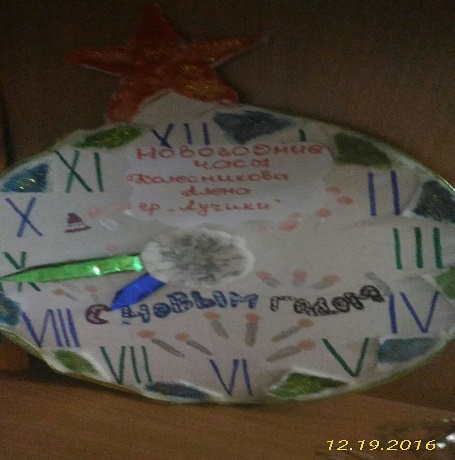 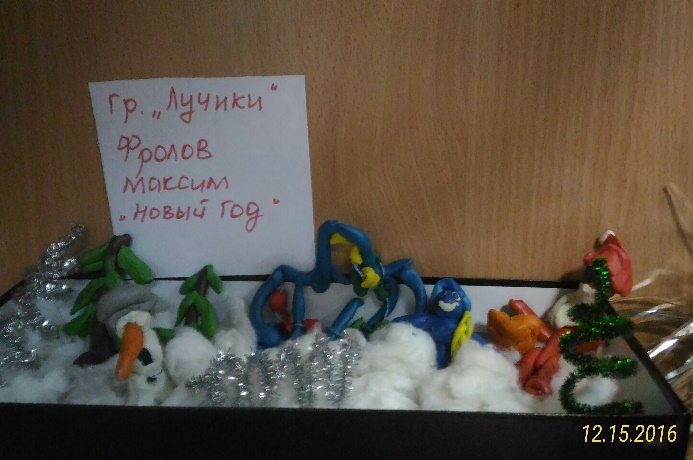 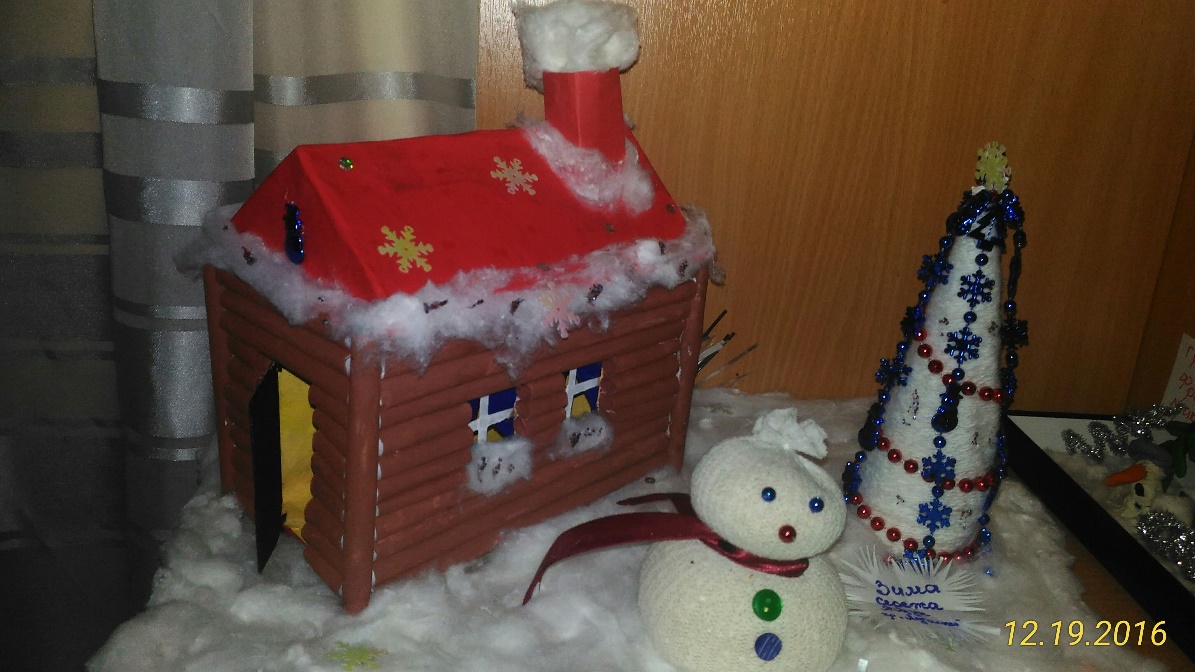 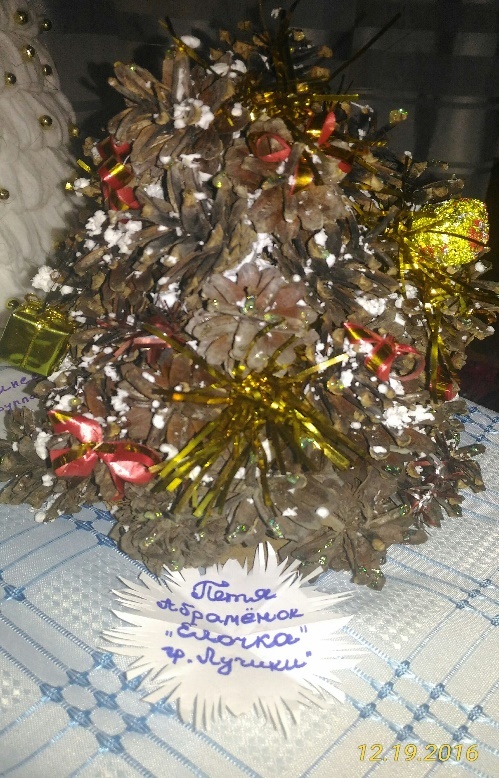 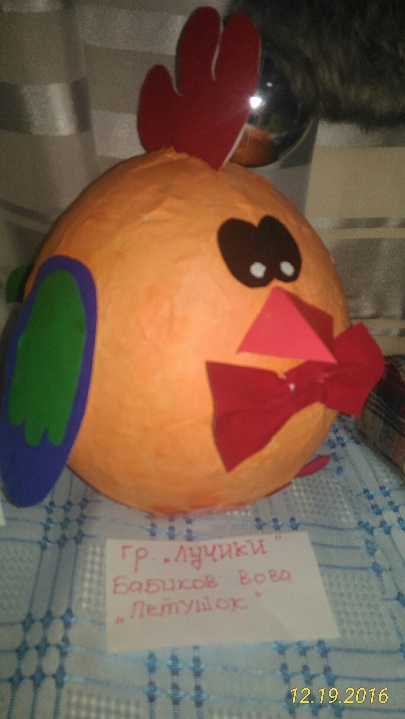 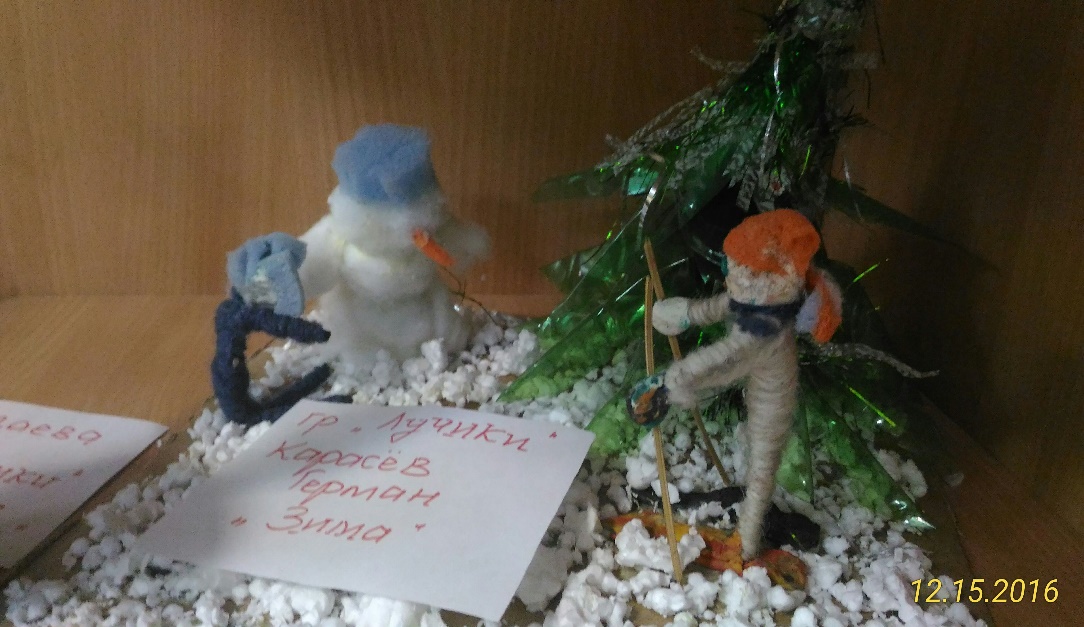 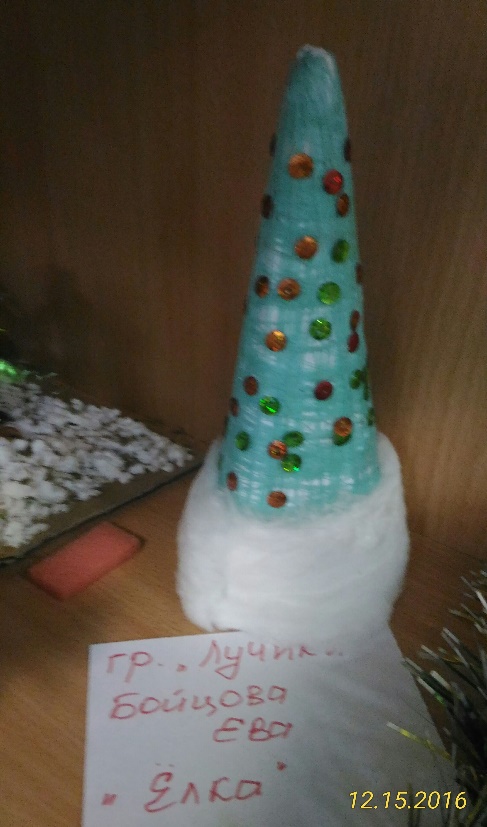 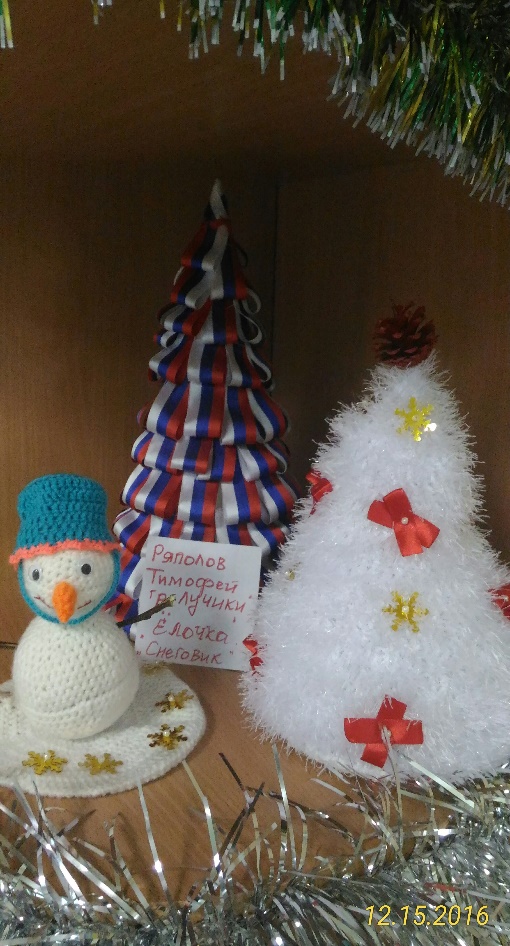 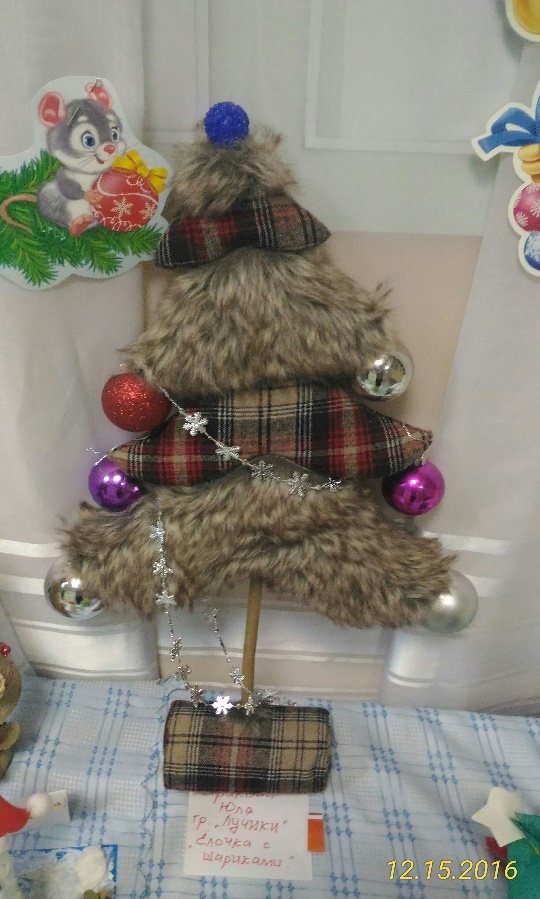 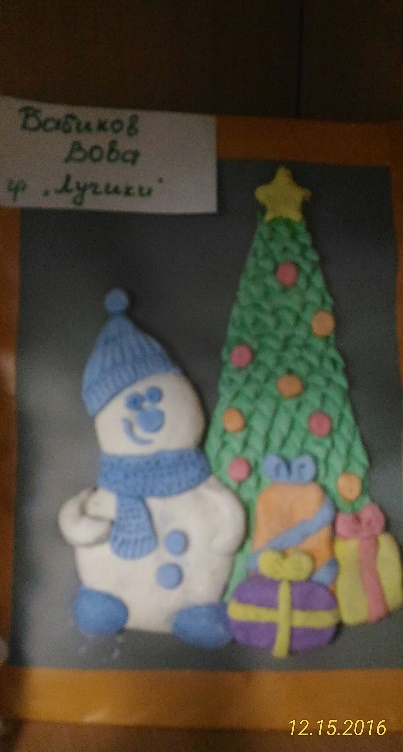 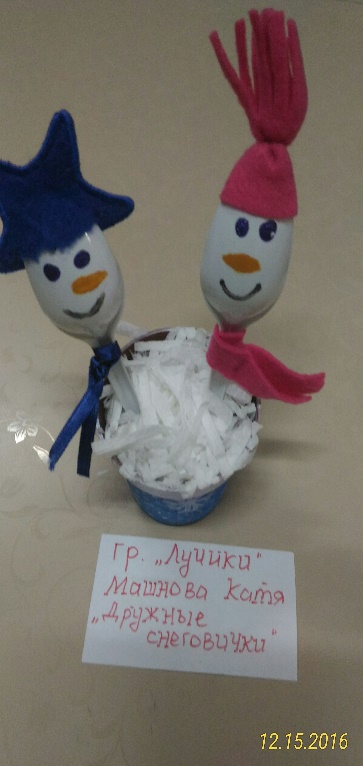 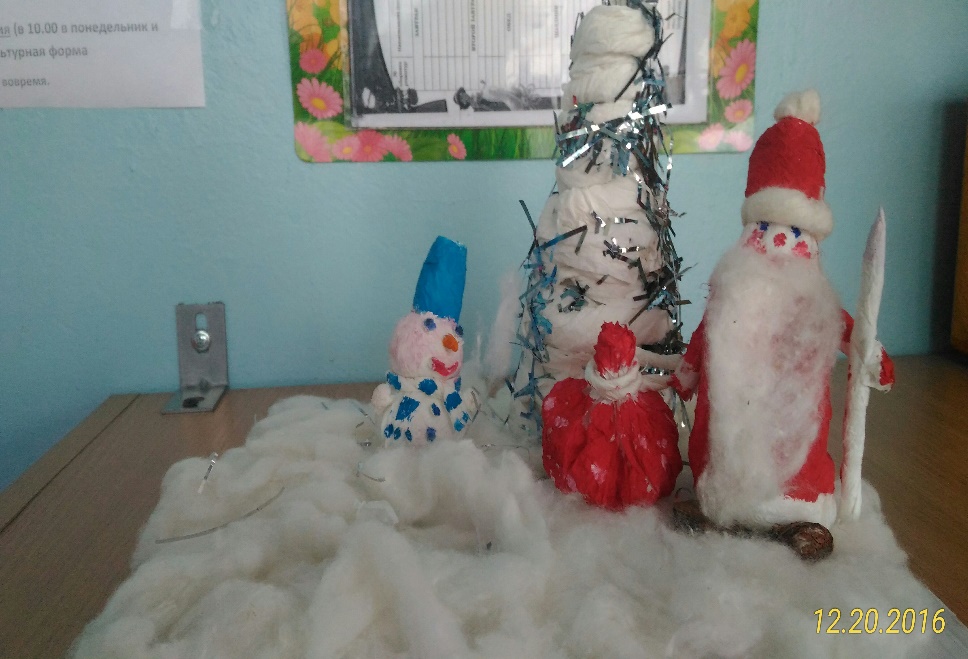 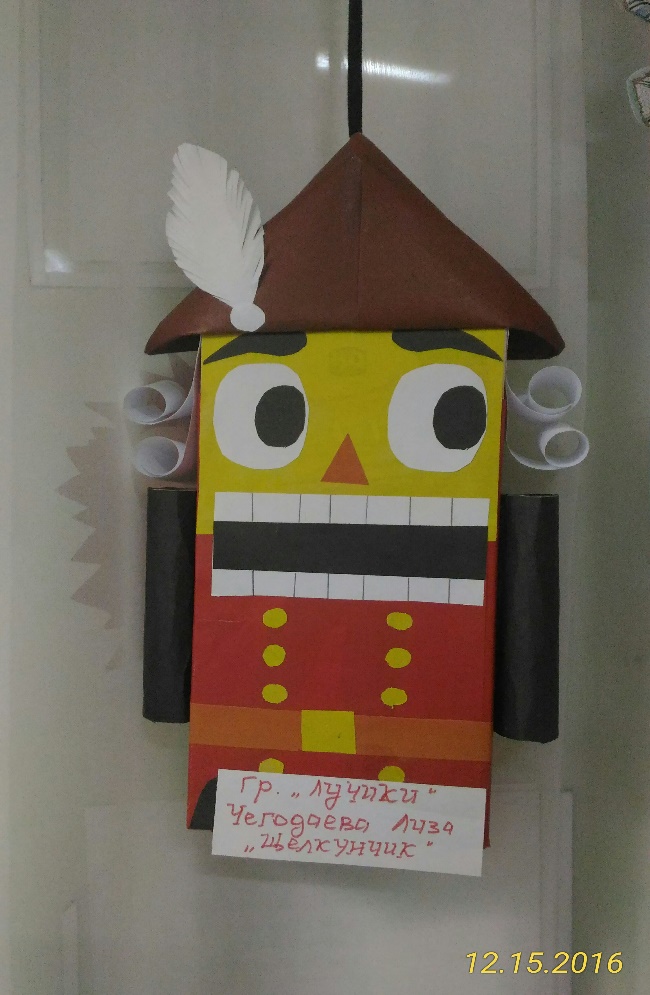 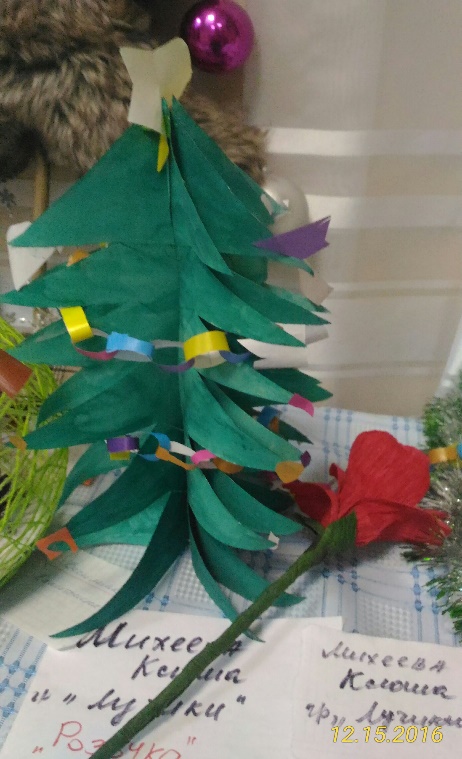 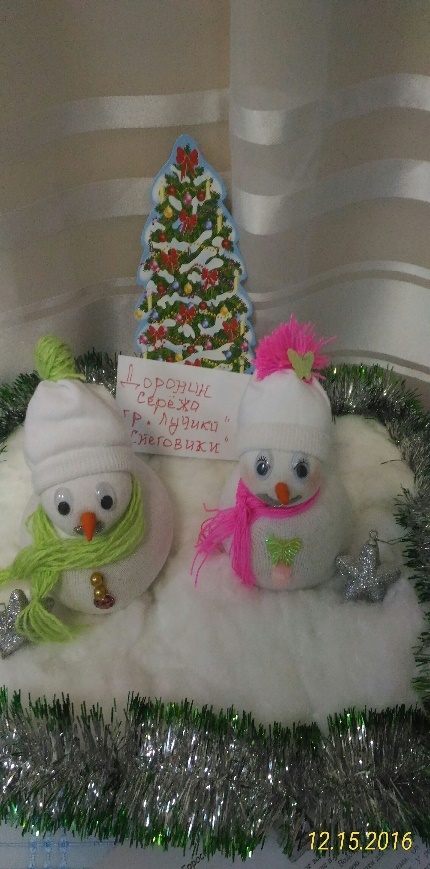 2 младшая группа «Солнышко»,воспитатель Пустынская Валентина Александровна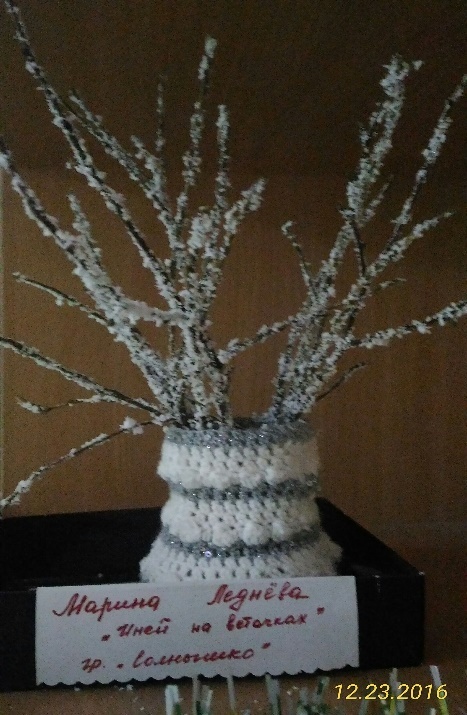 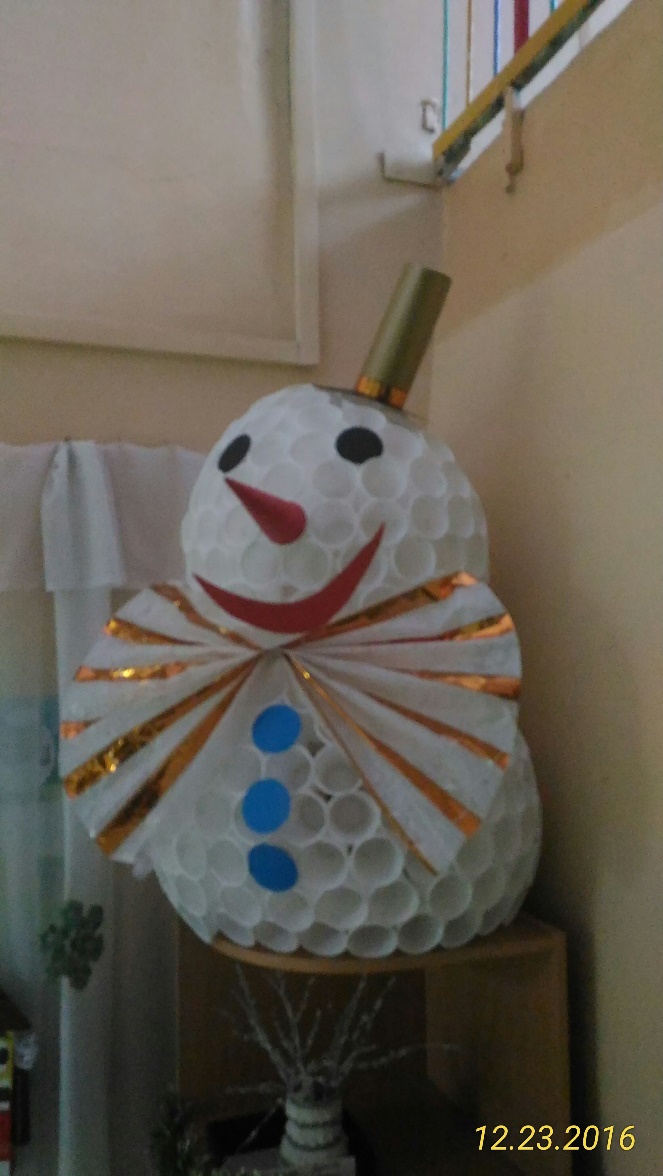 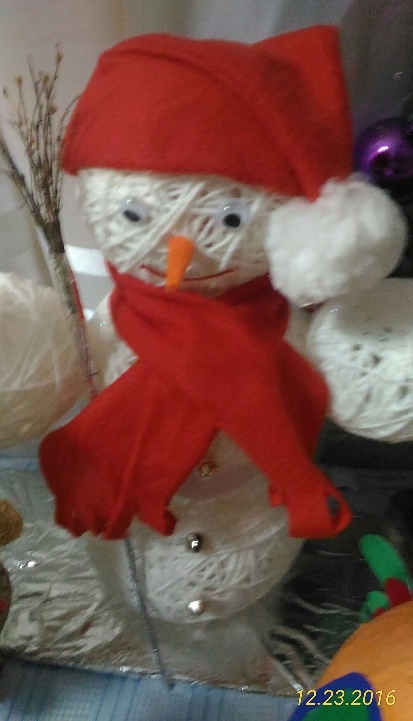 1 младшая группа «Капитошка», воспитатель Чикотеева Галина Геннадьевна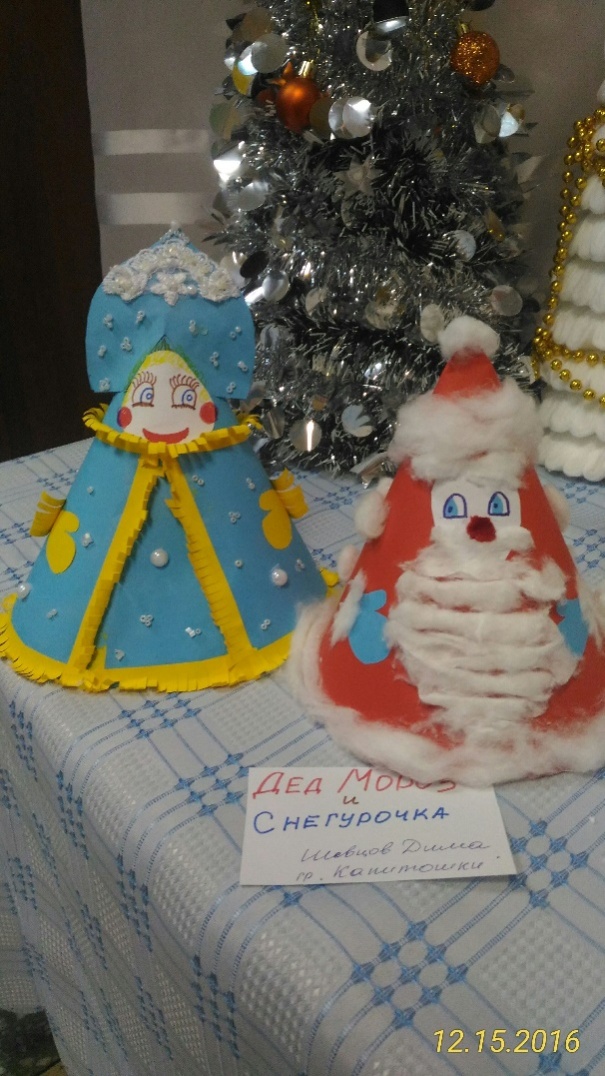 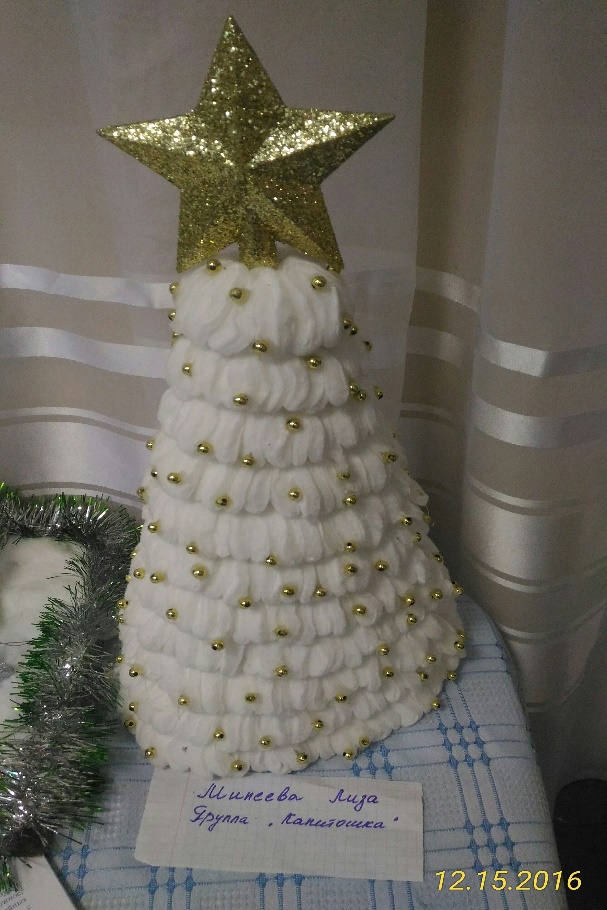 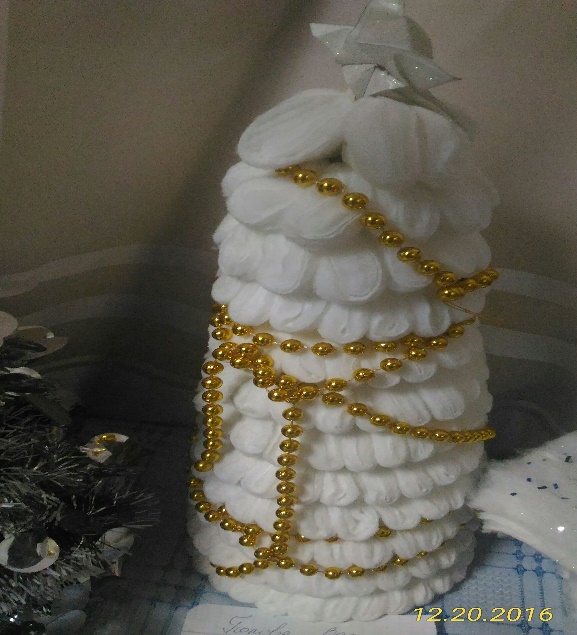 № п/пФамилия, имя ребенкаНазвание работы1Ряполов Тимофей«Снеговичок», «Российская ёлка», «Ёлочка»2Фролов Максим«Новый год»3Жарикова Юля«Ёлка с шарами»4Карасев Герман «Зима спортивная»5Михеева  Ксения «Розочка», «Ёлочка»6Чегодаева Лиза«Снеговик с подарками», «Щелкунчик»7Ящук Сережа«Зима»8Доронин Сергей«Снеговички»9Колесникова Алёна«Новогодние часы», «Снеговик»10Машнова Катя«Дружные снеговички»11Бородин Егор«Снежинки»12Кудрявцев Дима«Новогодние паруса»13Абраменок Петя «Ёлочка из шишек»14Трофимов Алёша«Новогодние шары»15Шарафутдинов Артем«Новогодняя»16Бабиков Вова«Петушок», «Новогодняя картина»17Бойцова Ева«Ёлка»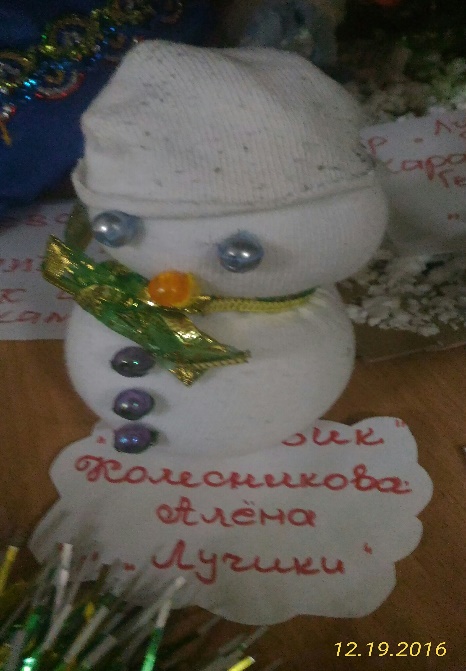 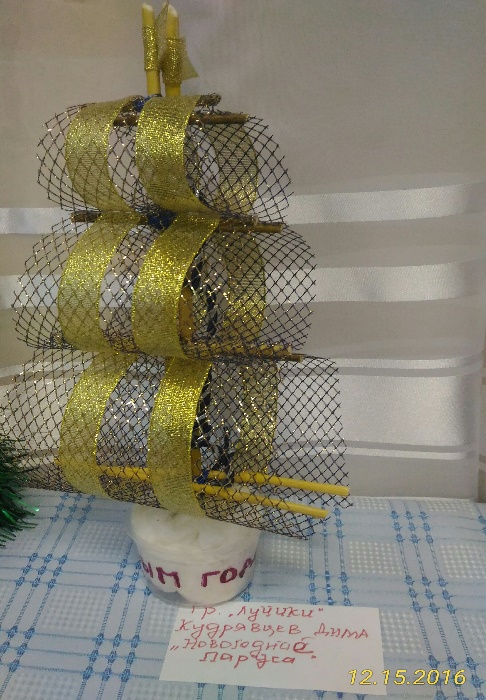 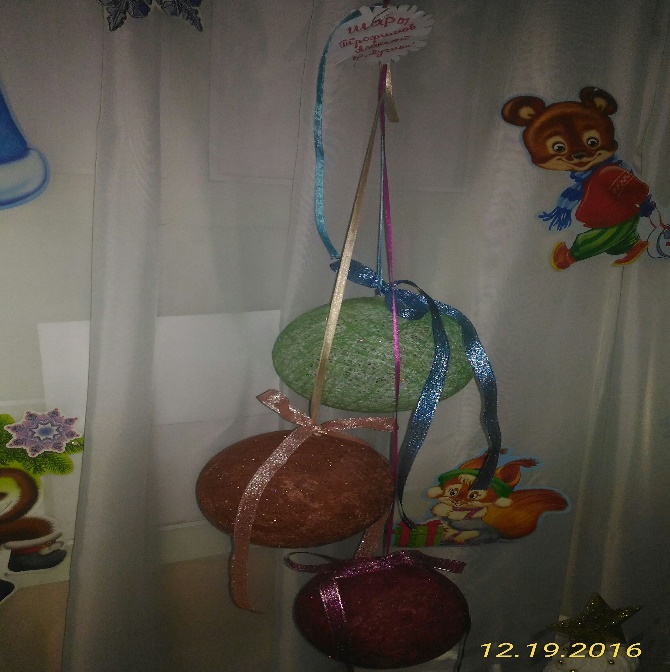 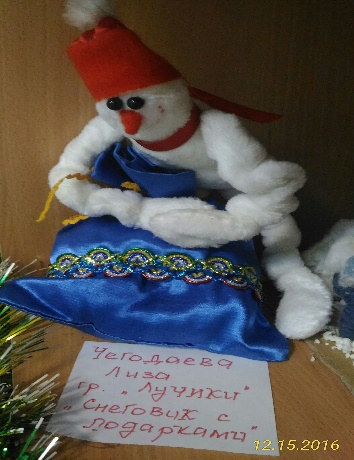 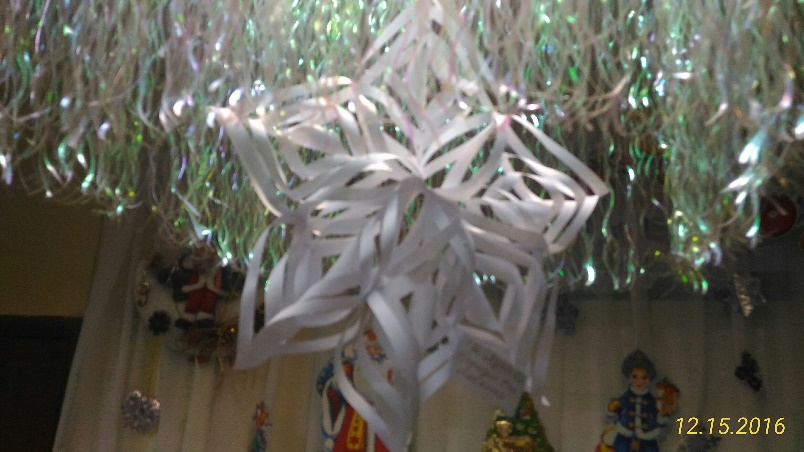 № п/пФамилия, имя ребенкаНазвание работы1Казанцев Коля«Елочка»2Машнов Семен«Снеговик»3Леднева Марина «Новогодний букет»4Кутдузов Назар «Снеговик»5Макин Кирилл«Зимняя сказка»6Ким Вика«Ёлка»7Мутовина Яна«Новогодняя сказка»8Каверзина Даша«Снеговик у волшебного дерева»9Абраменко Миша«Снеговичок у ёлки» 10Гамаюнова Ксения«Ёлочка» 11Дорошенко Дарина«Снеговик»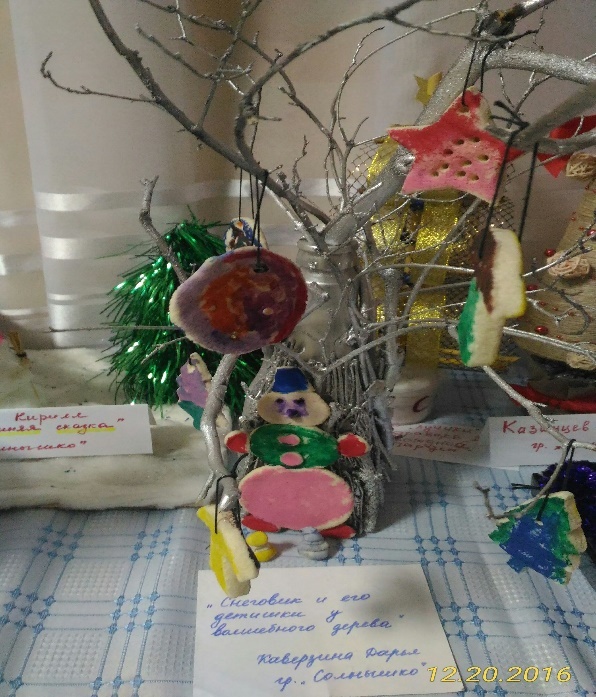 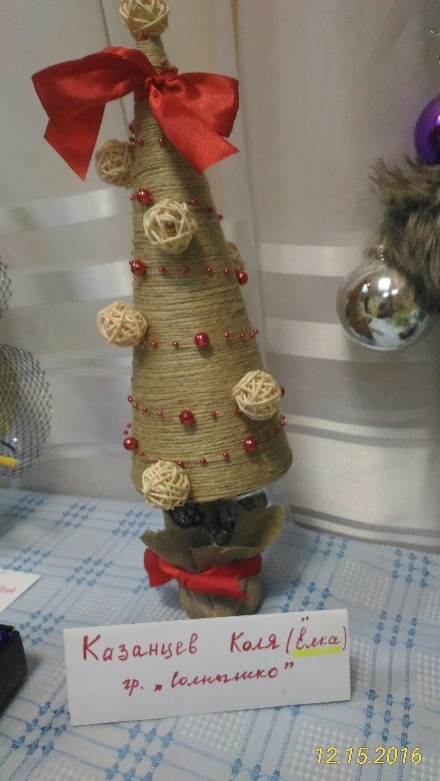 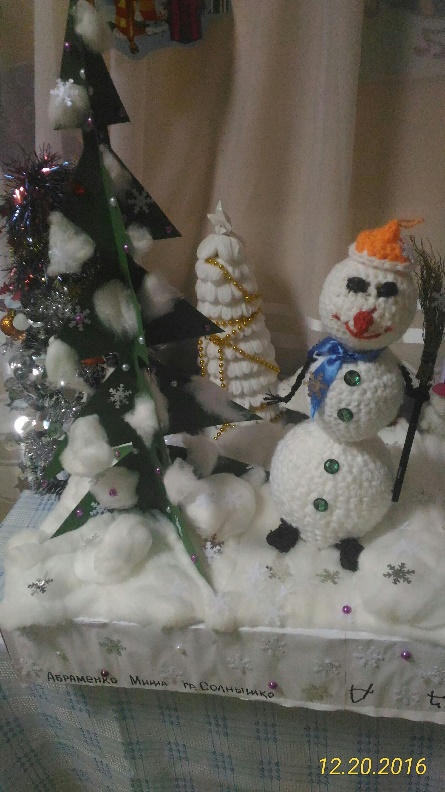 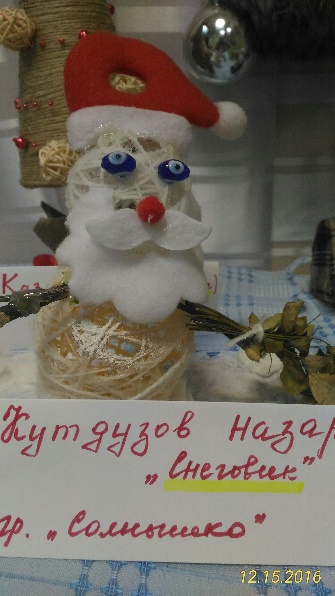 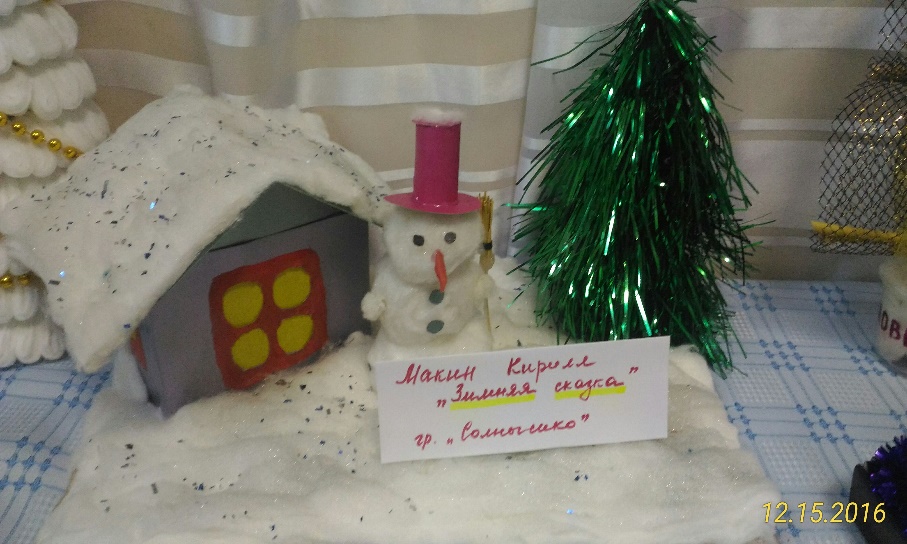 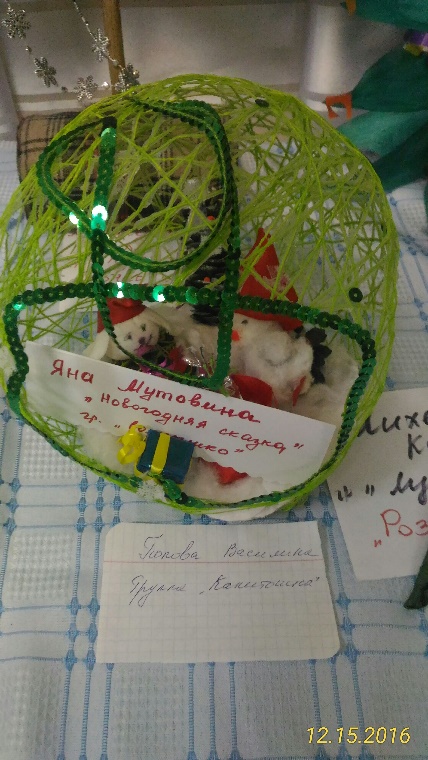 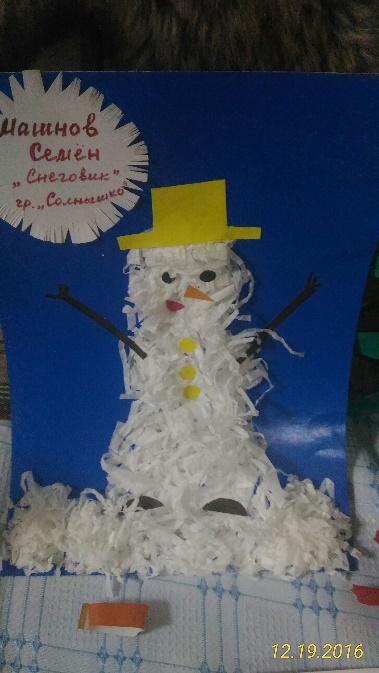 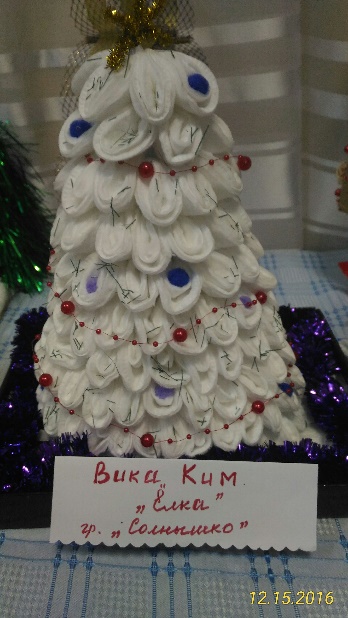 № п/пФамилия, имя ребенкаНазвание работы1Шевцов Дима«Дед Мороз и Снегурочка», «Петушки»2.Михеева Лиза«Ёлка со звездой»3.Попова Василиса«Ёлка»